一年级语文《在线课堂》学习单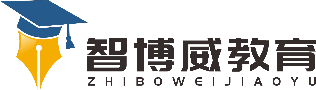 班级：        姓名：单元第2单元学习单课题2《我多想去看看》温故知新你还记得上学期学过的标点符号吗？我国的首都在？3、五星红旗是我国的？   自主攀登2.连一连。chánɡ  ɡuǎnɡ  fēi  zhuànɡ  mén  ɡuān       非      常     广      门     观    壮 　       3、照样子，给下面的字各组两个词   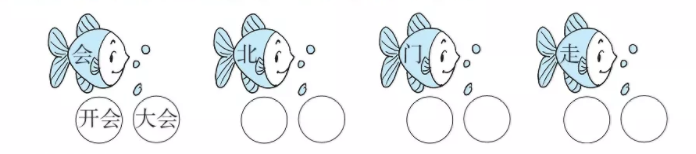 稳中有升用“我多想……”开头，说一说自己的愿望，再和同学交流。说句心里话